FUNDACIÓN ADSIS INCREMENTA SU ACTIVIDAD EN ARABA EN UN 35%
Más de 2.400 personas en situación de vulnerabilidad reciben acompañamiento personalizado en Araba
Fundación Adsis incrementa su actividad en Araba en un 35% para seguir ofreciendo apoyo a colectivos en riesgo de exclusión social Menores, jóvenes, personas adultas y migrantes son algunos de los colectivos en situación de vulnerabilidad que han sido acompañados 30 de junio de 2023, Araba. – Según el primer avance del informe ‘El estado de la pobreza’ impulsado por la Red Europea de Lucha contra la Pobreza y la Exclusión Social (EAPN), el 26% de la población residente en España está en situación de riesgo de pobreza o exclusión social. Y es que más de 9 millones de personas viven en pobreza con ingresos inferiores a 841€ al mes.   En este contexto, Fundación Adsis Araba incrementa su actividad en un 35% con el fin de acompañar a más personas que sufren de primera mano el impacto de la desigualdad. En total, 2.401 personas fueron acompañadas durante el 2022 en Araba con el objetivo de que pudieran acceder a oportunidades para construir sus proyectos de vida. Del total de personas acompañadas, el 76% son menores y jóvenes que recibieron formación profesional, orientación para la inserción laboral o talleres de educación en valores, entre otros. Paralelamente, Fundación Adsis también ha ofrecido apoyo personas adultas y migrantes.Joy, una de las participantes del proyecto “Mejora de la empleabilidad de mujeres migradas” impulsado por la fundación, comparte la experiencia de su paso por la entidad: “Hace dos años que empecé a hacer clases de castellano en Fundación Adsis, lo que puedo hablar ahora es gracias a ello y a todas las personas de la fundación que me han apoyado. Ahora me puedo defender con el idioma y me han ayudado a sacar todo mi potencial”.Bajo la misión de construir una sociedad más justa, solidaria e inclusiva, Fundación Adsis destinó más de 19 millones de euros en el 2022 a desarrollar proyectos sociales en 12 provincias de España y 3 países de América Latina.Todos los datos de actividad de Fundación Adsis han sido presentados a través de la publicación de su memoria anual: https://www.fundacionadsis.org/memoria-2022Fundación Adsis, siempre al lado de las personasFundación Adsis es una entidad sin ánimo de lucro que lucha para construir una sociedad más justa, solidaria e inclusiva. Trabaja desde la cercanía y el acompañamiento, comprometida con las personas en riesgo de exclusión social para que logren desarrollar sus proyectos de vida. Su acción social tiene más de 56 años de historia y, desde que se estableció como fundación hace 27 años, ha acompañado a más de 1 millón de personas en España y América Latina.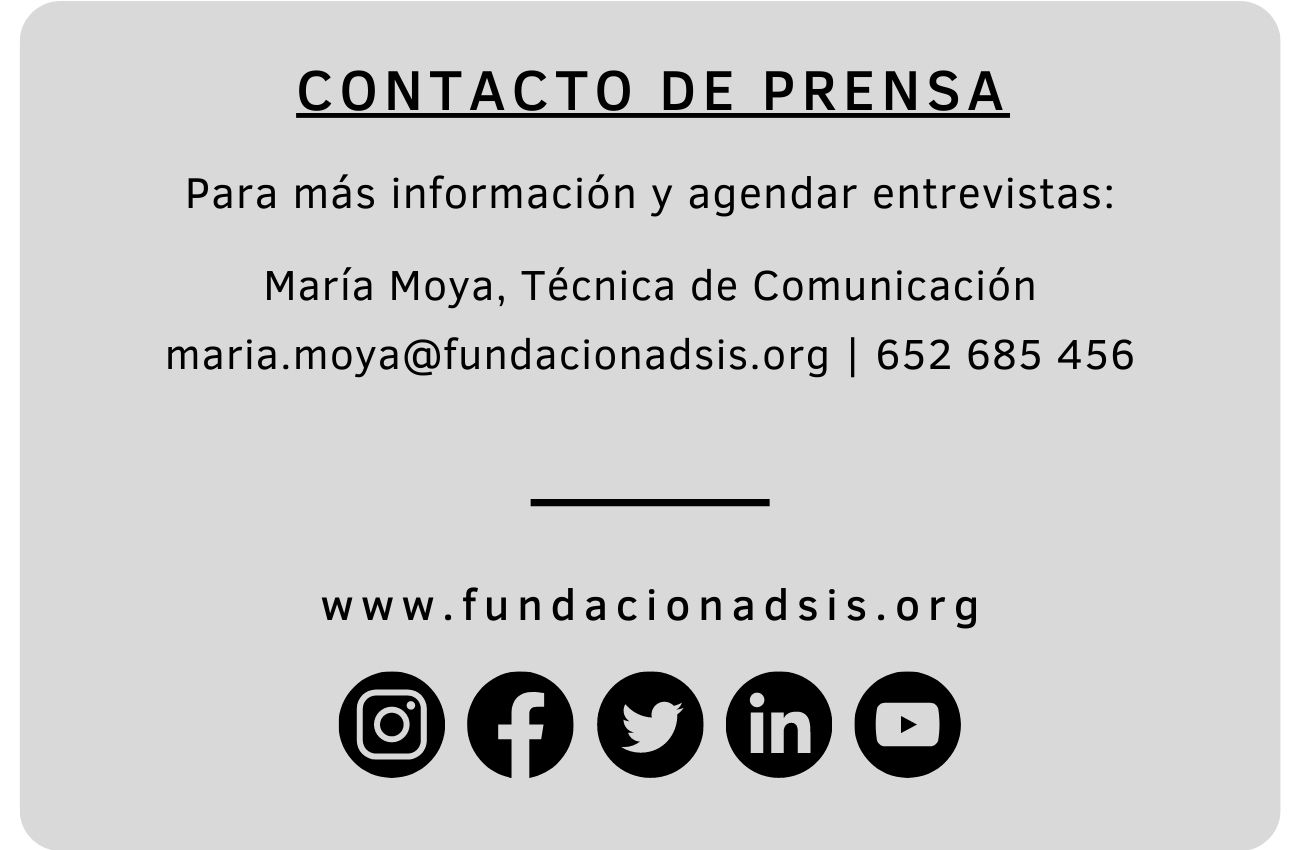 